Secretária Municipal da Saúde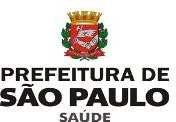 APÊNDICE XPLANO DE CONTRAPARTIDA PARA MANUTENÇÃO OU REFORMAInstituição de Ensino: Unidade Gestora:Processo Sei:	Exercício:Contrapartida destinada:	Reparo ( )	Reforma ( )Nome da unidade de saúde que será reparada/reformada:Endereço da unidade de saúde: Nome do gestor localDescrição detalhada das alteraçõesCOTAÇÃOAssinatura dos Responsáveis 		_	 Instituição de Ensino 	_ 	_ 	_Assinatura e Carimbo do Titular da Unidade Gestora 		_ 	_ 	_ Comitê Gestor MunicipalDetalhamento do serviço a ser executado (material e mão deobra)Valor de cada serviço tabelaEdif/Siurb                                                                                                     TOTALEmpresa AValorPrazo de entregaEmpresa BValorPrazo de entregaEmpresa CValorPrazo de entrega